Pétrographie sédimentaire (S6)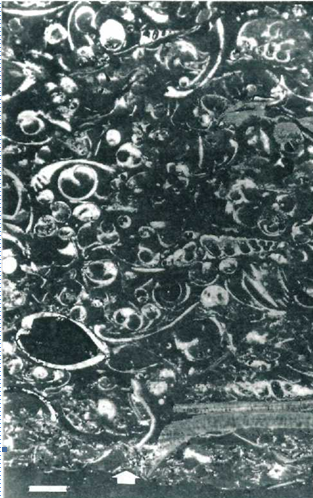 	.                                                                                                       -Eléments figurés : Gastéropodes, débris de bivalves.  (2pts)1 : Gastéropode (section longitudinale) (0.5 pt)2 : Gastéropode (section transversale) (0.5pt)3 : Débris de lamellibranche (0.5pt)La taille : millimétrique -centimétrique (0.5pt)La forme : Arrondi –allongée (0.5pt)Le classement : Mauvais (0.5 pt)Le pourcentage : 75-80 % (0.5 pt)Texture : Packstone (0.5 pt)La phase liaison : Micrite (0.5 pt)La flèche blanche : une surface érosive (la micrite à la base, les bioclastes au-dessus) (1pts). Nomination selon Folk : Biomicrite à gastéropodes et débris de bivalves (1pts).Il s’agit d’une tempéstite proximale  (base érosive + lamination horizontale des bioclastes), indique un milieu marin de palte-forme proximale avec des envahissements épisodiques (1.5 pt).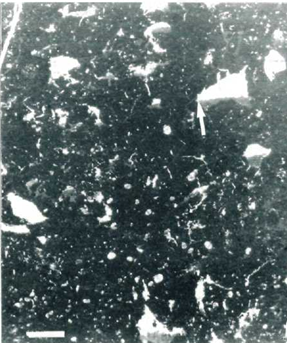 Eléments figurés : Pellets  (2pts)La taille : millimétrique  (0.5pt)La forme : Arrondi  (0.5pt)Le classement : bien (0.5 pt)Le pourcentage : 75-80 % (0.5 pt)Texture : Wackestone-Packstone ( fenestrae fabrics) (1 pt)La phase liaison : Micrite (0.5 pt)Phénomènes diagenétiques : fenestrae avec un  remplissage géotrope (flèche blanche) (2pts)Nomination selon Folk : Pelmicrite à Fenestrae (1pts).Milieu de dépôts : milieu marin intertidal (1.5pt)  